О внесении изменений в постановление от 30 апреля 2019 г. № 01-03-416/9В связи с внесением изменений в положение об условиях и порядке ежемесячных и иных дополнительных выплат муниципальным служащим администрации муниципального образования «Ленский район», в  целях единого   подхода к стимулированию работников муниципальных учреждений и  муниципальных служащих МО «Ленский район», а так же, упорядочивания методологии премирования  п о с т а н о в л я ю:Внести следующие изменения в постановление главы от 30.04.2019 г.         № 01-03-416/9 «Об утверждении Положения о премировании работников муниципальных учреждений МО «Ленский район» Республик Саха (Якутия):В пункте 2.10. приложения абзац третий изложить в следующей редакции: «единовременное поощрение в связи с юбилейными датами (50 лет и далее каждые 5 лет) в размере 57 471 рублей (в том числе НДФЛ – 7471 рубль);В пункте 3.10. приложения абзац третий изложить в следующей редакции: «единовременное поощрение в связи с юбилейными датами (50 лет и далее каждые 5 лет) в размере 57 471 рублей (в том числе НДФЛ – 7471 рубль);Пункт 3.2. изложить в новой редакции: «Премирование руководителя учреждения, его заместителей и главного бухгалтера осуществляется из средств фонда премирования за счет средств муниципального бюджета, централизованных на эти цели, не более 3% от фонда оплаты труда работников по штатному расписанию без премии».Признать утратившим силу постановление и.о.главы от 28.09.2020 г. № 01-03-482/0 «О внесении изменений в постановление главы от 30.04.2019 года № 01-03-416/9».Главному специалисту управления делами (Иванская Е.С.) опубликовать данное постановление в средствах массовой информации.Настоящее постановление распространяется на правоотношения, возникшие с 28.09.2020 г. Контроль исполнения настоящего постановления возложить на заместителя главы по инвестиционной и экономической политике                             А.В. Черепанова.Муниципальное образование«ЛЕНСКИЙ РАЙОН»Республики Саха (Якутия)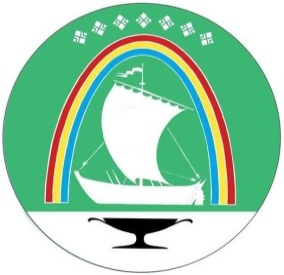 Саха Өрөспүүбүлүкэтин «ЛЕНСКЭЙ ОРОЙУОН» муниципальнайтэриллиитэПОСТАНОВЛЕНИЕ                  УУРААХг. Ленск                      Ленскэй кот «02 »   октября   2020 года                                               № __01-03-493/0__   от «02 »   октября   2020 года                                               № __01-03-493/0__   И.о.главы                                                  Д.С.Федюкович